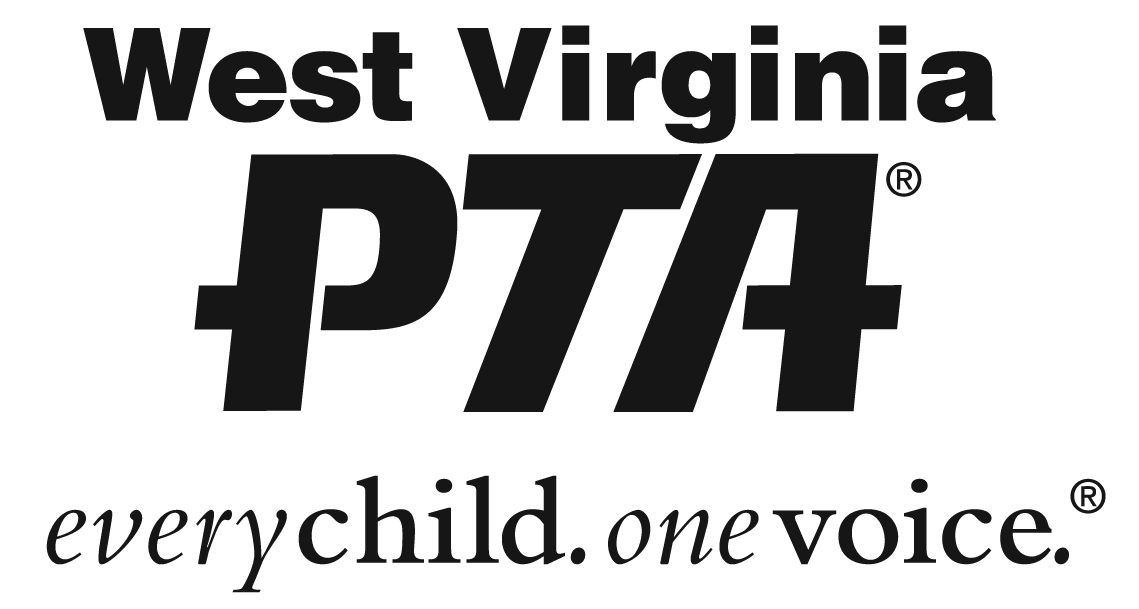 Local PTA Membership Goal Setting and Strategy PlanSAMPLE GOAL SETTING WORKSHEETKnow where you are. Know where you want to go. Map your course—adjust as needed to reach your goal — Plug in your numbersWhere you are (have been)In August 2018__________		PTA had _________members. In September 2018 ______		PTA had _________membersIn October 2018________ 		PTA had _________membersIn November 2018______ 		PTA had _________membersIn December 2018 ______ 		PTA had _________membersIn January 2019________ 		PTA had _________membersIn February 2019 _______ 		PTA had _________membersIn March 2019 __________	PTA had _________membersIn June 2019____________	PTA had _________membersWhat is your goal (where do you want to go?) and what strategies will you use to achieve those goals? (How will you get there?)MONTH BY MONTH GOALS AND STRATEGIESSet your goals for the year, decide which strategies you will use and when—plug those in.  Each month check your actual numbers against your goal and adjust your strategies if needed.  Some strategies are included as examples, you will hear more at workshops and webinars, but brainstorm with your own committee and PTA board—you know your local community the best.We will have_________ members in July 2018, an increase of______(% or #)We will get these members by:Which methods were the most successful? Notes:______________________________________________________________________________________________________________________________________________________________________We will have _____ members in August 2018, an increase of______(% or #)We will get these members by:Which methods were the most successful? Notes:______________________________________________________________________________________________________________________________________________________________________We will have _____ members in September 2018, an increase of______(% or #)We will get these members by:Which methods were the most successful? Notes:______________________________________________________________________________________________________________________________________________________________________We will have _____ members in October 2018, an increase of______(% or #)We will get these members byWhich methods were the most successful? Notes:______________________________________________________________________________________________________________________________________________________________________We will have _____ members in November 2018, an increase of______(% or #)We will get these members byWhich methods were the most successful? Notes:______________________________________________________________________________________________________________________________________________________________________We will have _____ members in December 2018, an increase of______(% or #)We will get these members byWhich methods were the most successful? Notes:______________________________________________________________________________________________________________________________________________________________________We will have _____ members in January 2019, an increase of______(% or #)We will get these members byWhich methods were the most successful? Notes:______________________________________________________________________________________________________________________________________________________________________We will have _____ members in February 2019, an increase of______(% or #)We will get these members byWhich methods were the most successful? Notes:______________________________________________________________________________________________________________________________________________________________________We will have _____ members in March 2019, an increase of______(% or #)We will get these members byWhich methods were the most successful? Notes:______________________________________________________________________________________________________________________________________________________________________We will have _____ members in April 2019, an increase of______(% or #)We will get these members byWhich methods were the most successful? Notes:______________________________________________________________________________________________________________________________________________________________________We will have _____ members in May 2019, an increase of______(% or #)We will get these members byWhich methods were the most successful? Notes:______________________________________________________________________________________________________________________________________________________________________We will have _____ members in June 2019, an increase of______(% or #)We will get these members byWhich methods were the most successful? Notes:_________________________________________________________________________________________________________________________________________________________________________________________________________________________________________________________SOME STRATEGIES TO CONSIDERSending an email to all current officers to remind them to joinTalk to the principal about speaking at Back to School or orientation gatheringDevelop a letter asking parents and families to join PTARecruit volunteers to sit at a PTA table for Back to School EventsSend an email to last year’s members asking them to joinSpeaking at orientation and having a table to collect membershipSpeaking at teachers meeting about the importance of PTAPut up a bulletin board highlighting the programs PTA sponsors Ask the principal if Join PTA can be one of the messages on the school marque/electronic signHave a PTA table at the front of the school the first week of schoolLaunch the Back to school PTA membership contest (be inclusive)Recruit influencers to the membership team (committee)Speak to room parents/ASB/sports boostersMEMBERSHIP COMMITTEE BRAINSTORMING WORKSHEETDealing with barriers: What barriers stop people from joining PTA and what can you do to break that barrier down? ____________________________________________________________________________________________________________________________________________________________________________________________________________________________________What works:Ideas from other PTAs the committee like the most:____________________________________________________________________________________________________________________________________________________________________________________________________________________________________Specific monthly ideas:What is successful in September is different from what is successful in January or March ____________________________________________________________________________________________________________________________________________________________________________________________________________________________________Strategies for specific groups:Kindergarten families/fifth grade families/ HS freshmen families/ASB____________________________________________________________________________________________________________________________________________________________________________________________________________________________________What works at high schools:____________________________________________________________________________________________________________________________________________________________________________________________________________________________________MEMBERSHIP RESOURCESMembership Marketing:www.westvirginiapta.org/membershipGETTING STARTED  TARGET MESSAGING Messages for Parents:Highlight what the PTA does for students at the PTA school____________________________________________________________________________________________________________________________________________________________________________________________________________________________________Messages for Teachers:Highlight what the PTA does for students, teachers and the school AND Highlight that PTA as a statewide and national organization fights for education funding in West Virginia and also in Washington DC.____________________________________________________________________________________________________________________________________________________________________________________________________________________________________Messages for Administrators:Highlight what the PTA does for students, teachers and the school AND highlight that PTA advocates for education funding! ____________________________________________________________________________________________________________________________________________________________________________________________________________________________________Messages for specific groups:Art clubs or art teachers—support for the arts—resources and reflections____________________________________________________________________________________________________________________________________________________________________________________________________________________________________Messages for community members:____________________________________________________________________________________________________________________________________________________________________________________________________________________________________Identify influencer (for each group):____________________________________________________________________________________________________________________________________________________________________________________________________________________________________Identify time location of message (for each group):____________________________________________________________________________________________________________________________________________________________________________________________________________________________________NUTS AND BOLTS OF  PTA MEMBERSHIPWhy is PTA membership important?What is the role of the membership team?Develop a membership campaign in conjunction with your membership committee and the school site administrator Develop a systematic way to encourage and collect membership Remit dues monthly—every MONTHKeep records—including a membership listGive a membership report Check your records against your council/district recordsSAMPLE MEMBERSHIP REPORTFor the month of _____ we received ______ # of members this is _______ more than (less than) last year at this time.  We are on track to meet our district goal of ______. (We need to step up our efforts to meet our district goal of____)We have the following incentives/Awards/Contests:West Virginia PTA has the following incentives/Awards/Contests:National PTA has the following incentives/Awards/Contests: